A3_DR1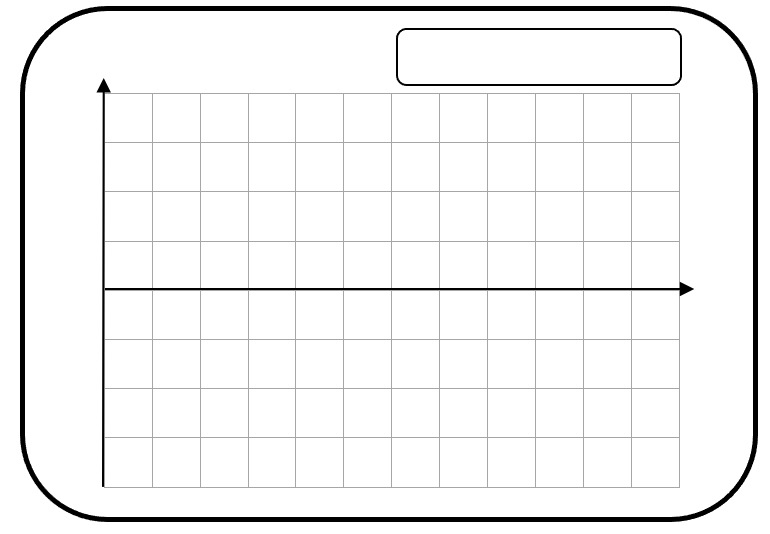 $-`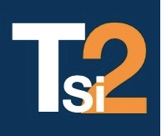 TRAVAUX PRATIQUESSCIENCES INDUSTRIELLES POUR L’INGENIEUR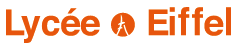 Code TPTABLED - Expérimenter sur un systèmeD - Expérimenter sur un systèmeSérie 1A3ProblématiqueComment mesurer les grandeurs physiques sur un système pluri-technologique ?Comment mesurer les grandeurs physiques sur un système pluri-technologique ?Comment mesurer les grandeurs physiques sur un système pluri-technologique ?Système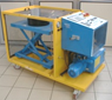 Présentation du système :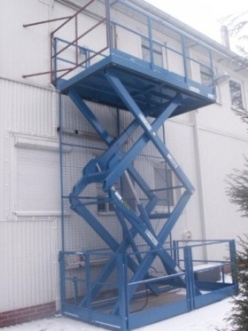 Les tables élévatrices sont utilisées dans de nombreuses applications et seprésentent sous de multiples formes :Mise à hauteur du poste de travail,Convoyeurs,tables de quais, monte charges,palettisations, dépalettisations,chargements ou déchargements de camion, …Présentation du système :Les tables élévatrices sont utilisées dans de nombreuses applications et seprésentent sous de multiples formes :Mise à hauteur du poste de travail,Convoyeurs,tables de quais, monte charges,palettisations, dépalettisations,chargements ou déchargements de camion, …Présentation du système :Les tables élévatrices sont utilisées dans de nombreuses applications et seprésentent sous de multiples formes :Mise à hauteur du poste de travail,Convoyeurs,tables de quais, monte charges,palettisations, dépalettisations,chargements ou déchargements de camion, …Compétences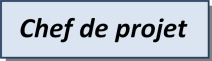 Activité 1 (2h)Vous êtes chargé de l’analyse fonctionnelle et structurelle du systèmeVous êtes chargé de l’analyse fonctionnelle et structurelle du systèmeVous êtes chargé de l’analyse fonctionnelle et structurelle du systèmeActivité 2 (2h)Vous êtes chargé de caractériser le capteur implanté sur le systèmeVous êtes chargé de caractériser le capteur implanté sur le systèmeVous êtes chargé de caractériser le capteur implanté sur le systèmeActivité 3 (2h)Vous êtes chargé de caractériser les grandeurs électriques d’alimentation du systèmeVous êtes chargé de caractériser les grandeurs électriques d’alimentation du systèmeVous êtes chargé de caractériser les grandeurs électriques d’alimentation du systèmeActivité commune de synthèse(40’ + 5’)Le chef de projet synthétise les études et présente oralement les résultats des activités pratiquesLe chef de projet synthétise les études et présente oralement les résultats des activités pratiquesLe chef de projet synthétise les études et présente oralement les résultats des activités pratiquesRessources Documents sur les activités pratiques (fiches outils, DR, modèles...)Documents sur les systèmes du laboratoire (doc techniques, procédures, Sysml...)fltsi.fr rubrique tp série 1fltsi.fr rubrique systèmesfltsi.fr rubrique tp série 1fltsi.fr rubrique systèmesActivité 3 (2h)Activité 3 (2h)Activité 3 (2h)Responsabilité : Vous êtes chargé de simuler la puissance active consommée par le système et de valider par une mesure.Responsabilité : Vous êtes chargé de simuler la puissance active consommée par le système et de valider par une mesure.Responsabilité : Vous êtes chargé de simuler la puissance active consommée par le système et de valider par une mesure.DocumentsProcédureDoc. Réponsefiches outilsMise en serviceA3_DR1harmoniques.jpeg ;  C15-100_THD.jpeg ; Câblage_UNIGOR.pdfQuestionsMesure de la tension réseauRappeler la définition de la valeur efficace d’un signal X(t), et la valeur attendue du coefficient entre valeur efficace (notée ) et amplitude (notée ) d’un signal sinusoïdal .Mettre en place la mesure de la tension réseau avec un oscilloscope, et préparer l’affichage de la valeur efficace (RMS -root mean square-). (Utiliser les boitiers 2P+T de mesure système). Faire vérifier le montage par un professeur avant la mise sous tension.Relever l’amplitude, la valeur efficace et la fréquence du réseau et calculer le coefficient entre la valeur efficace et l’amplitude du signal réseau de la salle A010. Imprimer, commenter vos relevés et la valeur du coefficient.Sur le relevé, on observe une déformation du signal sinusoïdal pour les angles de  et 3·. Proposer une explication.La décomposition de Fourier permet d’identifier le rang harmonique qui provoque cette déformation (consulter la fiche outil Harmoniques.jpeg).Utiliser les fonctions mathématiques de l’oscilloscope -SCOPE WAWEFORM MATHEMATICS SPECTRUM- pour relever le spectre de la tension réseau (préciser Valeur RMS et fréquence des rangs -utiliser les curseurs- et les reporter sur un graphe valeur RMS en ordonné, et rang harmonique en absisse).Calculer le taux de distorsion harmonique du signal tension (THD) et vérifier si la norme est respectée (consulter l’annexe C15-100 THD.jpeg).Mesure du courant appelé par le système (on se placera dans une situation où le système est chargé).Mettre en place la sonde de courant et afficher le courant sur l’oscilloscope (attention au sens conventionnel du courant, on attend sur le système un déphasage du courant compris entre 0 et  entre la tension réseau et le fondamental du courant).Relever l’amplitude, la valeur efficace et la fréquence du signal. Tracer à la main l’allure du fondamental sur une impression de l’écran d’oscilloscope. Mesurer le spectre du courant et le tracer.Si le spectre du courant présente un rang 7 nul ou négligeable, le seul rang harmonique du courant qui peut donner lieu à un transfert de puissance active est le rang 1 (le fondamental). Vérifier cette hypothèse.tracer le diagramme de Fresnel des fondamentaux des vecteurs tension et intensité du courant en fixant des échelles et en déduire la puissance active absorbée par le système.Simulation de la puissance activeUtiliser matlab-simulink pour modéliser la puissance active consommée par le système.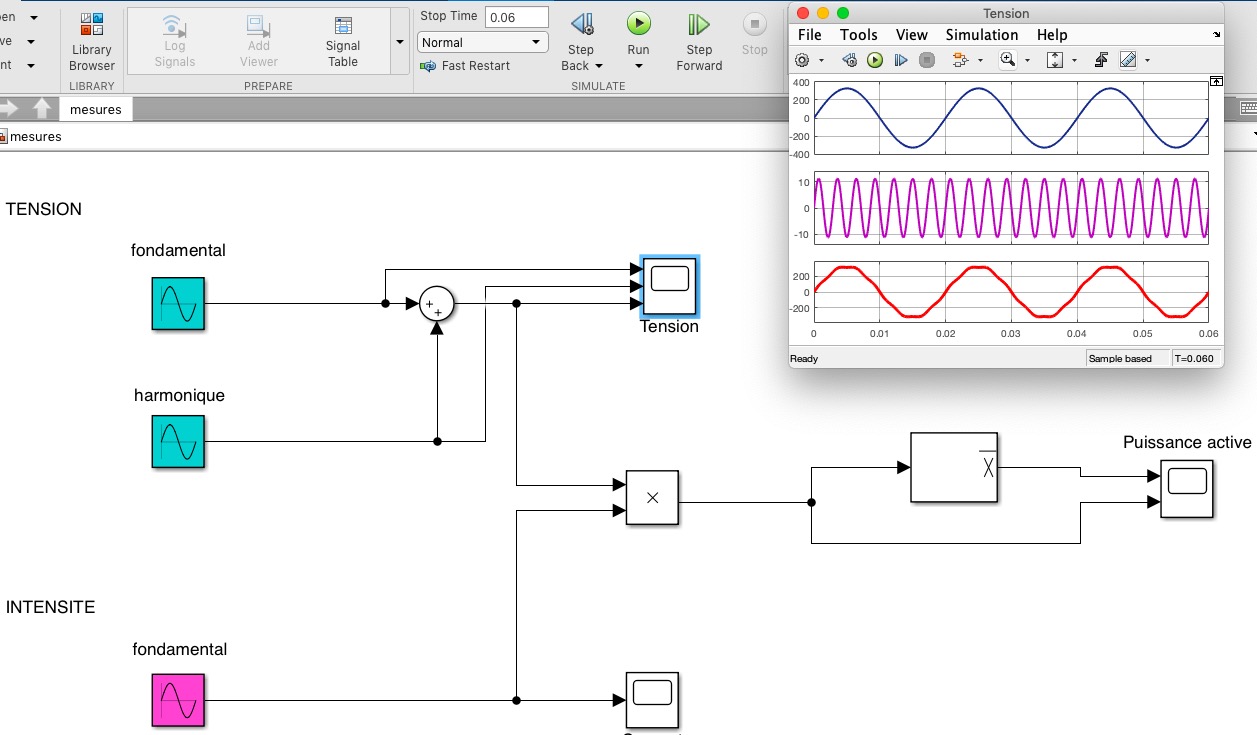 Imprimer et commenter les allures de la tension réseau et de la puissance instantannée. Relever la valeur de la puissance active. Conclure sur la modélisation.Validation par une mesure de puissanceMettre en place le wattmètre UNIGOR en utilisation la fiche outil câblage_UNIGOR.pdf rappeler la définition du facteur de puissance.Mesurer la puissance active absorbée par le système et le facteur de puissance. Conclure sur l’activité A3 en complétant le document réponse A3_DR1 et la page 3 du dossier TP (mesure des écarts).Mesure de la tension réseauRappeler la définition de la valeur efficace d’un signal X(t), et la valeur attendue du coefficient entre valeur efficace (notée ) et amplitude (notée ) d’un signal sinusoïdal .Mettre en place la mesure de la tension réseau avec un oscilloscope, et préparer l’affichage de la valeur efficace (RMS -root mean square-). (Utiliser les boitiers 2P+T de mesure système). Faire vérifier le montage par un professeur avant la mise sous tension.Relever l’amplitude, la valeur efficace et la fréquence du réseau et calculer le coefficient entre la valeur efficace et l’amplitude du signal réseau de la salle A010. Imprimer, commenter vos relevés et la valeur du coefficient.Sur le relevé, on observe une déformation du signal sinusoïdal pour les angles de  et 3·. Proposer une explication.La décomposition de Fourier permet d’identifier le rang harmonique qui provoque cette déformation (consulter la fiche outil Harmoniques.jpeg).Utiliser les fonctions mathématiques de l’oscilloscope -SCOPE WAWEFORM MATHEMATICS SPECTRUM- pour relever le spectre de la tension réseau (préciser Valeur RMS et fréquence des rangs -utiliser les curseurs- et les reporter sur un graphe valeur RMS en ordonné, et rang harmonique en absisse).Calculer le taux de distorsion harmonique du signal tension (THD) et vérifier si la norme est respectée (consulter l’annexe C15-100 THD.jpeg).Mesure du courant appelé par le système (on se placera dans une situation où le système est chargé).Mettre en place la sonde de courant et afficher le courant sur l’oscilloscope (attention au sens conventionnel du courant, on attend sur le système un déphasage du courant compris entre 0 et  entre la tension réseau et le fondamental du courant).Relever l’amplitude, la valeur efficace et la fréquence du signal. Tracer à la main l’allure du fondamental sur une impression de l’écran d’oscilloscope. Mesurer le spectre du courant et le tracer.Si le spectre du courant présente un rang 7 nul ou négligeable, le seul rang harmonique du courant qui peut donner lieu à un transfert de puissance active est le rang 1 (le fondamental). Vérifier cette hypothèse.tracer le diagramme de Fresnel des fondamentaux des vecteurs tension et intensité du courant en fixant des échelles et en déduire la puissance active absorbée par le système.Simulation de la puissance activeUtiliser matlab-simulink pour modéliser la puissance active consommée par le système.Imprimer et commenter les allures de la tension réseau et de la puissance instantannée. Relever la valeur de la puissance active. Conclure sur la modélisation.Validation par une mesure de puissanceMettre en place le wattmètre UNIGOR en utilisation la fiche outil câblage_UNIGOR.pdf rappeler la définition du facteur de puissance.Mesurer la puissance active absorbée par le système et le facteur de puissance. Conclure sur l’activité A3 en complétant le document réponse A3_DR1 et la page 3 du dossier TP (mesure des écarts).